Игра – путешествие « На поезде »(формирование  элементарных математических представлений)ТЕМА: Сравнение двух групп предметов.ЦЕЛЬ: Формирование  элементарных математических представлений.ПРОГРАМНОЕ СОДЕРЖАНИЕ:1.Упражнять   в сравнении количества предметов (равное или неравное) в двух группах. Закреплять понятия "один", ''мало", "много", "поровну".2.Развивать умение анализировать, сравнивать, обобщать.3.Воспитывать интерес к игре-занятию, двигательную самостоятельность.ПОСОБИЯ:Цветные билеты, сумка кондуктора, удочка, силуэты-камешки, белочка, корзинка с грибочками, запись мелодии "Поезд".CЛОВАРНАЯ РАБОТА:Путешествие, транспорт, вагон, пассажиры, остановка, лесная, озерная, много,  мало, ни одного, больше чем, меньше чем, поровну, сколько... столько.ХОД ЗАНЯТИЯ:Из стульев, поставленных в два ряда, составлен поезд. Стульев столько же, сколько и детей - пассажиров.-Скажите, вы любите путешествовать?- Сегодня с вами мы отправимся в путешествие.-Скажите, на чем можно путешествовать? (перечисление)-Хорошо!  А теперь посмотрим на волшебный экран и если вы всё сказали правильно, то на нём появятся картинки. ( На экране появляются картинки с изображением транспорта)- Ребята, а как всё, что вы видите на нашем волшебном экране можно назвать?-Молодцы! Вот сколько много средств передвижения  вы знаете. И совершенно верно, все это можно назвать одним словом - транспорт.-Я уже сказала, что сейчас мы с вами отправимся в путешествие! А на каком виде транспорта  вы узнаете из загадки.         Что ж, дружочек, отгадай, только это не трамвай.         Вдоль по рельсам быстро мчится из избушек вереница. (Поезд)-Посмотрим что покажет нам наш волшебный экран.(На экране появляется изображение поезда)Молодцы, вы верно угадали - это поезд.У нас тоже есть поезд.Воспитатель ставит в начале «вагонов» большой рисунок паровоза.-Когда  раздастся гудок - пассажиры должны занять свои места в поезде.Раздается гудок – пассажиры занимают свои места в поезде.-Посмотрите,  всем ли пассажирам хватило места?- Остались пустые места? -А пассажиры без места?- Что можно сказать? Что мест в вагоне столько же сколько и пассажиров.    Их  поровну.Я буду кондуктором. Кондуктор раздаёт  билеты в поезде (билетов больше, чем пассажиров)-Посмотрите, остались ли еще билеты? (Остались)- Чего больше билетов или пассажиров? (Билетов больше, чем пассажиров)- Ну вот, теперь у всех есть билеты, можно отправляться в путь.Звучит музыка, дети отправляются в путь.Приехали на станцию ”ЛЕСНАЯ”-Мы с вами приехали в лес. Здесь нас ждет белочка, у нее корзинка с грибочками.-Сколько белочек на полянке? (Одна)- Сколько корзинок у белочек? (Одна) -А сколько у белочки в корзинке грибочков? (Много)-Белочка хочет поделиться с вами грибочками. Возьмите у белочки из корзинки по одному грибочку.-Сколько у Лены грибочков? (Один)…..-А сколько у белочки осталось грибочков в корзинке? (Ни одного)-Давайте обратно положим грибочки белочке в корзинку. Виталя …один, Лена…один и т.д.-Сколько стало у белочки грибочков?  (Много)-Сколько у детей грибочков? (Ни одного)Ребята, вы так белочке понравились, что она хочет с вами поиграть.Подвижная игра «Замри»Разбежались по опушкеБелки - рыжие резвушки.Стали белочки кружитсяСтали белки веселиться.Раз, два, три - замри!Раздается гудок.(Дети прощаются с белочкой )-Наш поезд отправляется дальше, занимайте места в вагоне.-Всем ли хватило мест в вагоне. Всем!!! - Мест столько же сколько и пассажиров.Звучит музыка, дети снова отправляются в путь.ОСТАНОВКА  «ОЗЕРНАЯ»-Мы приехали к озеру. Это озеро не простое - оно волшебное. Все дети превращаются в рыбок, а я буду рыбаком.-Сколько у нас рыбок? (Много)-А сколько рыбаков? (Один)-На дне озера есть камешки, на которых будут прятаться рыбки. Рыбки будут свободно плавать по озеру, а когда я скажу:  «Рыбак идет!»- рыбки должны спрятаться на камешках. Начинаем!Дети свободно перемещаются в игровом пространстве. По сигналу воспитателя рыбки прячутся на камешках. (Камешков меньше, чем рыбок)-На этом камешке спряталась рыбка, и на этом камешке спряталась рыбка…-А эта рыбка, почему не спряталась? (Камешков меньше, рыбок больше) -Одна рыбка не спряталась. Рыбак ловит ее. Теперь у нас в озере и рыбок, и камешков одинаково = поровну .Раздается гудок поезда.-Мы с вами весело путешествовали и хорошо поиграли, а теперь нам пора  домой занимайте места в вагоне - ОТПРАВЛЯЕМСЯ ДОМОЙ!!! Звучит музыка- Вот мы и вернулись из путешествия! -Вам понравилось? Настроение хорошее?А если настроение хорошее, то можно и повеселиться!Дети танцуют под «Хорошее настроение»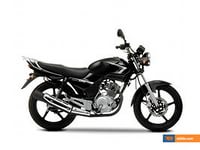 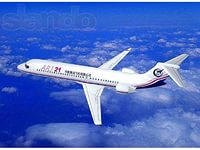 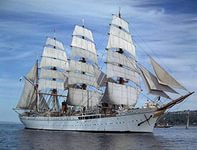 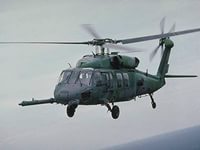 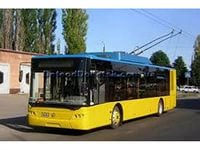 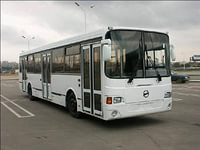 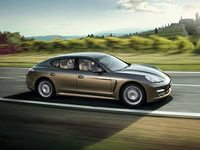 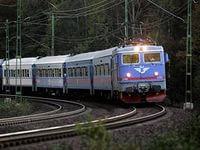 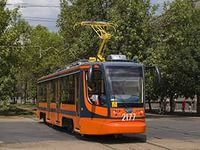 